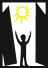 REGULAMIN OBRADNadzwyczajnego Walnego Zebrania Członków Polskiego Stowarzyszenia na rzecz Osób z Niepełnosprawnością Intelektualną Koło w Gryfinie w dniu 10.07.2020r. Postanowienia ogólne. § 1.1.Nadzwyczajne Walne Zebranie Członków, zwane dalej Zebraniem, może podejmować uchwały w sprawie  objętej porządkiem obrad, podanej do wiadomości członków Koła wraz z zawiadomieniem o zwołaniu niniejszego Zebrania. 2.Zebranie jest ważne i uchwały Zebrania zapadają zwykłą większością głosów przy obecności przynajmniej połowy członków Koła w I terminie i bez względu na liczbęczłonków Koła w II terminie. W razie równości głosów decyduje głos przewodniczącego Zebrania. 3.W Zebraniu mogą wziąć udział - z głosem doradczym - członkowie naczelnych władz PSONI oraz osoby zaproszone. 4.Uchwały Zebrania nie mogą być sprzeczne z przepisami prawa, postanowieniami Statutu i Regulaminu Koła Polskiego Stowarzyszenia na rzecz Osób z Niepełnosprawnością Intelektualną, a także z uchwałami i decyzjami Zgromadzenia Elektorów i Zarządu Głównego PSONI. Otwarcie Zebrania, zatwierdzenie Prezydium Zebrania i porządku obrad. § 2.1.Zebranie otwiera Przewodniczący Zarządu Koła i przedstawia do zatwierdzenia przez aklamację lub w głosowaniu jawnym skład Prezydium Zebrania. 2.W skład Prezydium Zebrania nie mogą wchodzić przedstawiciele Zarządu. 3.Prezydium Zebrania składa się z przewodniczącego i sekretarza. § 3.Przewodniczący Zebrania zarządza głosowanie jawne w sprawie przyjęcia porządku oraz regulaminu obrad. Zebranie może  zmienić kolejność punktów porządku obrad. § 4.Prezydium kieruje pracami Zebrania na podstawie przyjętego porządku obrad  i niniejszego Regulaminu. § 5.Obradami kieruje bezpośrednio Przewodniczący Zebrania, a jego Prezydium jest uprawnione do interpretacji niniejszego Regulaminu. W przypadkach spornych Przewodniczący zarządza głosowanie. Powołanie Komisji Zebrania. § 6.1.Zebranie w głosowaniu jawnym wybiera spośród uczestników następujące komisje: 1)Komisję Mandatowo-Skrutacyjną w liczbie 2 osób, której zadaniem jest sprawdzenie, czy zebranie zostało zwołane prawidłowo (zgodnie z wymogami Statutu), czy jest ważne oraz sprawdzenie obecności członków z liczbą wydanych mandatów. Ponadto, Komisja ta wykonuje czynności związane z obsługą głosowania. Zebranie może zadecydować o rozdzieleniu czynności mandatowych od skrutacyjnych powołując dwie komisje. 2)Komisję Wnioskową w liczbie 2 osób, której zadaniem jest przygotowanie, rozpatrzenie i zaopiniowanie pod względem  formalnym, prawnym i rzeczowym złożonych wniosków i projektów uchwał. 2.Każda komisja wybiera ze swego grona przewodniczącego i sekretarza. 3.Z czynności komisji sporządza się protokoły, które po podpisaniu przez przewodniczącego i sekretarza komisji są przekazywane sekretarzowi Zebrania. 4.Komisja Mandatowo-Skrutacyjna niezwłocznie po powołaniu wykonuje swe czynności i składa pierwsze sprawozdanie o prawidłowości zwołania Zebrania oraz jego ważności i zdolności do podejmowania uchwał. Przebieg Zebrania - sprawy formalne. § 7.1.Po przedstawieniu sprawy zamieszczonej w porządku obrad, Przewodniczący Zebrania zarządza dyskusję udzielając głosu w kolejności zgłaszania się2.Dyskusja może być prowadzona wyłącznie nad  punktem porządku obrad na które zostało zwołane Nadzwyczajne Walne Zebranie Członków3.Przewodniczący Zebrania może udzielać głosu poza kolejnością: zaproszonym gościom, członkom Zarządu Koła oraz w sprawach formalnych. 4.Przewodniczący ma prawo wyznaczyć czas trwania wypowiedzi oraz zwrócićUwagę mówcy, który odbiega od tematu dyskusji. Nie stosującym się do jego uwag może odebrać głos. Może także odmówić głosu osobie, która w danej sprawie jużprzemawiała. 5.Za sprawy formalne uważa się wnioski dotyczące sposobu obradowania i głosowania, w szczególności: 1)Zmianę kolejności porządku obrad, 2)przerwanie dyskusji, 3)zarządzenie przerwy w głosowaniu, 4)głosowanie bez dyskusji, 5)Kolejność i sposób uchwalania wniosków, 6)zamknięcie listy mówców, 7)ograniczenie czasu przemówienia. 6.Wnioski w sprawach objętych porządkiem obrad oraz oświadczenia do protokołu powinny być składane na ręce sekretarza Zebrania z podaniem nazwiska wnioskodawcy. Czas składania wniosków i o świadczeń wyznacza Przewodniczący. Może on także zarządzić zgłaszanie wniosków do Komisji Wnioskowej w ustalonym czasie. § 8.1.Po zamknięciu dyskusji i wysłuchaniu referentów, Przewodniczący poddaje pod głosowanie wnioski, przestrzegając aby wnioski najdalej idące były głosowane w pierwszej kolejności. 2.Przed przystąpieniem do głosowania Przewodniczący podaje do wiadomości jakie wnioski wpłynęły i ustala kolejność głosowania. 3.Poprawki do wniosku głosuje się przed wnioskiem. Sposoby i warunki podejmowania uchwał. § 9.1.Uchwały Zebrania mogą zapadać jedynie w sprawach objętych porządkiem obrad. 2.Uchwały zapadają zwykłą większością głosów. 3.W głosowaniu oblicza się liczbę oddanych głosów „za” i „przeciw” oraz liczbęosób wstrzymujących się od głosowania. Przy ustalaniu większości bierze siępod uwagę jedynie głosy oddane „za” i „przeciw”. 4.Wyniki głosowania ogłasza Przewodniczący Zebrania. W przypadku poddania pod głosowanie kilku wniosków dotyczących tej samej sprawy, za przyjęty uważa sięwniosek, który uzyskał największą liczbę głosów.Zagadnienia ogólne § 10.1.Sprawy dotyczące sposobu obradowania nie objęte niniejszym regulaminem rozstrzyga Prezydium Zebrania zgodnie z przyjętymi ogólnymi zasadami obradowania. 2.Po wyczerpaniu wszystkich spraw zamieszczonych w porządku obrad Przewodniczący ogłasza zamknięcie obrad Zebrania. 3.Z zebrania sporządza się protokół, który podpisuje Przewodniczący i Sekretarz; lista obecności stanowi załącznik do protokołu. 4.Dokumenty wymienione w punkcie 3 oraz protokoły Komisji Zebrania  a także wnioski i oświadczenia zgłaszane na piśmie przechowuje się w oddzielnej teczce w zamykanej na klucz szafie lub w sejfie. § 11.Każdy członek Koła ma prawo przeglądania protokołów Nadzwyczajnego Walnego Zebrania Członków w siedzibie Stowarzyszenia, w obecności członka Zarządu Koła. Niniejszy Regulamin uchwalony przez Zarząd Koła w dniu 06.07.2020r. Uchwała Nr  30/20 …………………………………..                                                           …………………………………...          (sekretarz)                                                                                              (przewodniczący)Regulamin Obrad przyjęto Uchwałą nr      /20    na Nadzwyczajnym Walnym Zebraniu   Członków Koła w Gryfinie dn. 10.07.2020r.